Język angielski, kl. II 25.03.2020Temat: She likes salad.Do wykonania zadań z podręcznika i ćwiczeniówki konieczne jest zalogowanie dziecka na stroniehttps://www.pearson.pl/jezyk-angielski/katalog/rozwiazania-cyfrowe/edesk/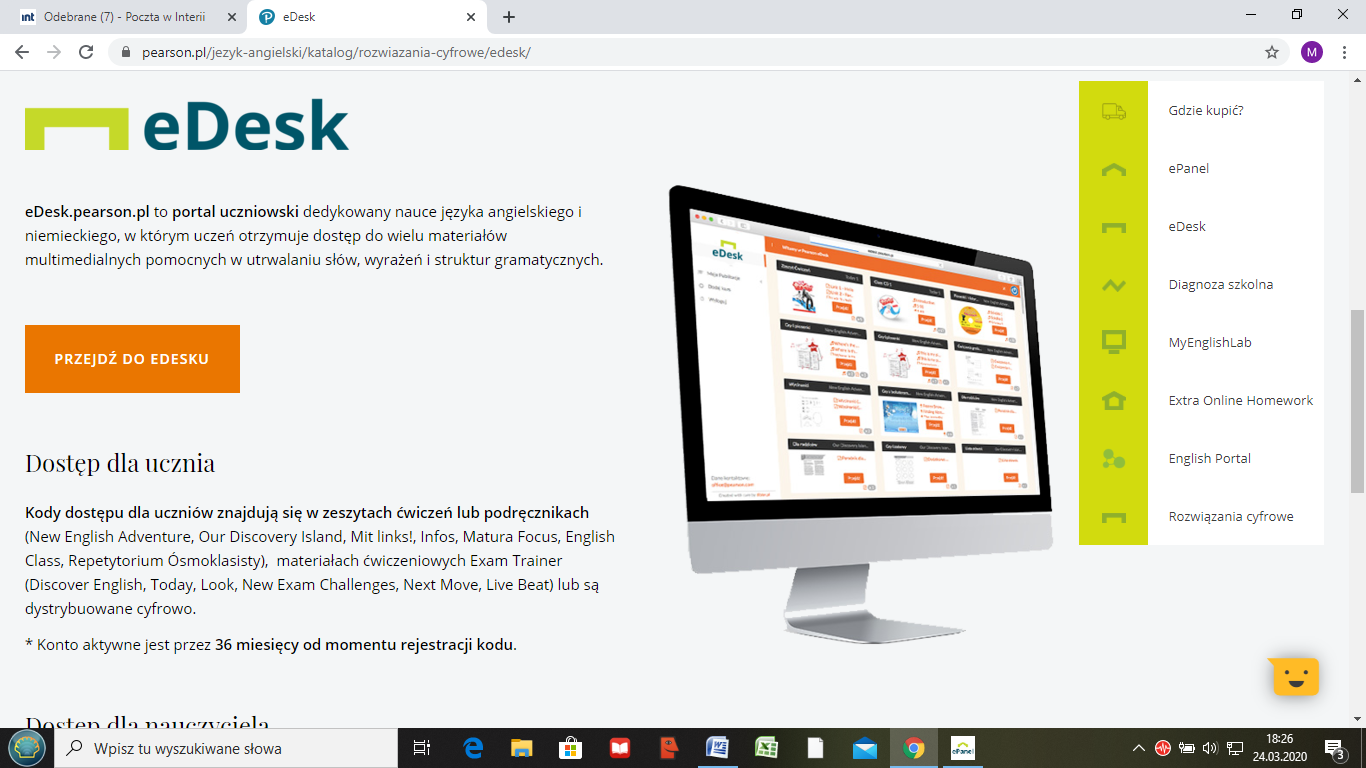  Po zalogowaniu , po lewej stronie w menu wyszukujemy New English Adventure 2.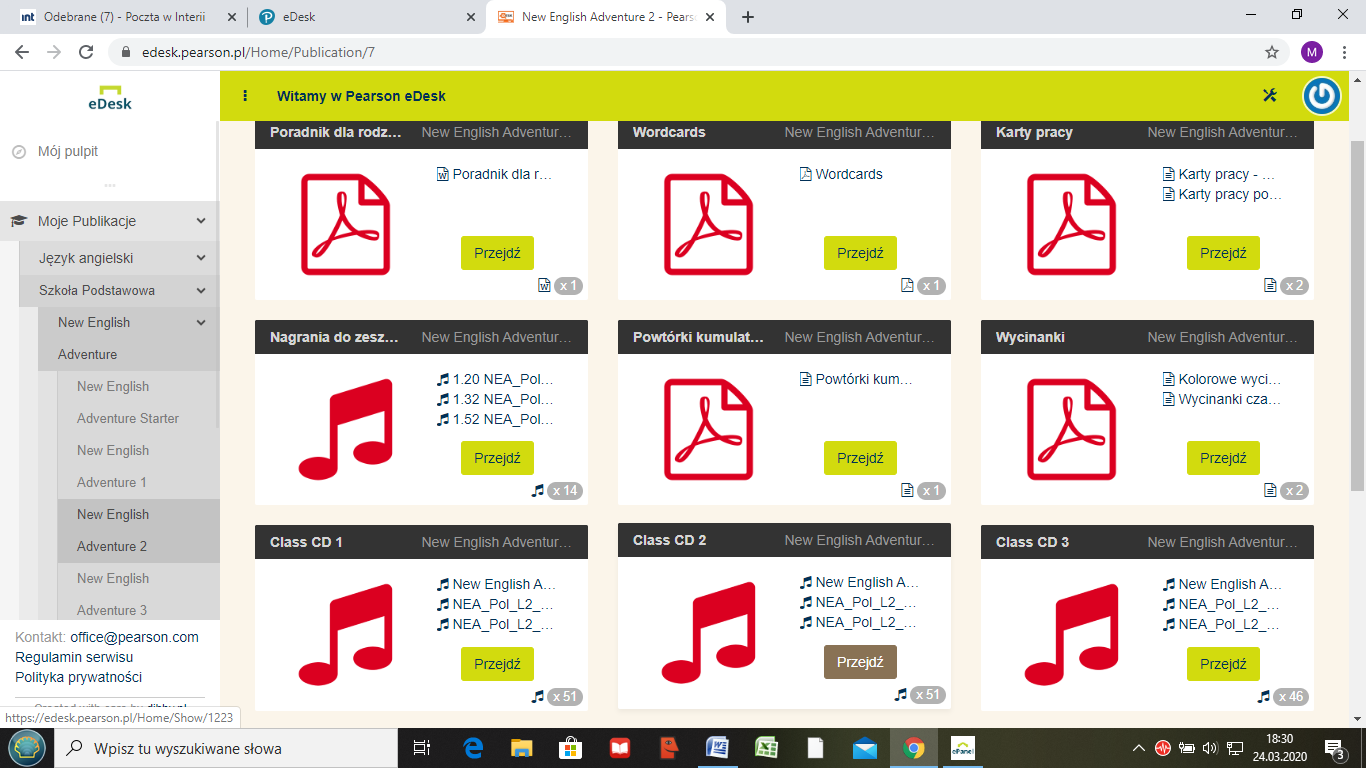  Podręcznik, str. 46Zad. 6. Posłuchaj nagrania: CD2.43 i powiedz głośno, co lubi a czego nie lubi chłopiec i dziewczynka.Przypominam: She likes – ona lubiHe likes – on lubiShe doesn’t like – ona nie lubiHe doesn’t like – on nie lubi Wymowa doesn’t : https://www.macmillandictionary.com/pronunciation/british/doesn-tZad. 7 Podążając palcem po linii powiedz głośno, co lubią dzieci.Zeszyt Ćwiczeń, str 44Ćwiczenie 5 i 6.Słuchamy nagrania CD2.44 i rysujemy uśmiechnięte  buźki, jeśli dzieci lubią dany produkt, a smutne jeśli nie lubią. Następnie uzupełniamy zdania w ćw. 6.Dla utrwalenia słownictwa robimy ćwiczenia pod tymi linkami:https://wordwall.net/resource/1010472/food2https://wordwall.net/resource/672640/angielski/foodW razie pytań, proszę o kontakt : 503172704